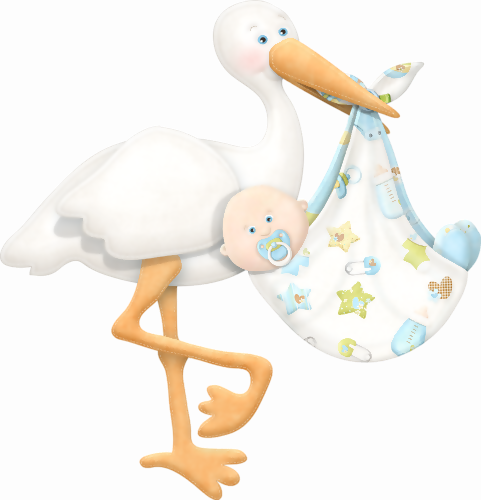 BABY SHOWER SIGN IN SHEETBABY SHOWER SIGN IN SHEETBABY SHOWER SIGN IN SHEETBABY SHOWER SIGN IN SHEETBABY SHOWER SIGN IN SHEETBABY SHOWER SIGN IN SHEETBABY SHOWER SIGN IN SHEETBABY SHOWER SIGN IN SHEETBABY SHOWER SIGN IN SHEETBABY SHOWER SIGN IN SHEETBABY SHOWER SIGN IN SHEETNAME OF BABYNAME OF BABYNAME OF BABYNAME OF BABYNAME OF BABYNAME OF BABYNAME OF BABYGENDERPARENTS NAMEPARENTS NAMEPARENTS NAMEPARENTS NAME<Name of Baby><Name of Baby><Name of Baby><Name of Baby><Name of Baby><Name of Baby><Name of Baby><Gender><Parents Name><Parents Name><Parents Name><Parents Name>DATEDATETIMEVENUEVENUEVENUEVENUEVENUEVENUEVENUEVENUEVENUEVENUEVENUEmm/dd/yyyymm/dd/yyyyhh:mm PM<Venue><Venue><Venue><Venue><Venue><Venue><Venue><Venue><Venue><Venue><Venue>GIFT SUGGESTIONSGIFT SUGGESTIONSGIFT SUGGESTIONSGIFT SUGGESTIONSGIFT SUGGESTIONSGIFT SUGGESTIONSNameNameNameNameNo. of GuessNo. of GuessContact NumberGIFT SUGGESTIONSGIFT SUGGESTIONSGIFT SUGGESTIONSGIFT SUGGESTIONSGIFT SUGGESTIONSGIFT SUGGESTIONSNameNameNameNameAdultKidContact Number⃝Feeding BottlesFeeding BottlesFeeding BottlesFeeding BottlesFeeding BottlesJohn SmithJohn SmithJohn SmithJohn Smith201 47-8335-3466⃝Bath Tub & Bathtub NetBath Tub & Bathtub NetBath Tub & Bathtub NetBath Tub & Bathtub NetBath Tub & Bathtub Net⃝Bodysuit Baby OutfitsBodysuit Baby OutfitsBodysuit Baby OutfitsBodysuit Baby OutfitsBodysuit Baby Outfits⃝Cute Plush Stuff ToyCute Plush Stuff ToyCute Plush Stuff ToyCute Plush Stuff ToyCute Plush Stuff Toy⃝Milk Bottle Sterilizing BoxMilk Bottle Sterilizing BoxMilk Bottle Sterilizing BoxMilk Bottle Sterilizing BoxMilk Bottle Sterilizing Box⃝Infrared Baby ThermometerInfrared Baby ThermometerInfrared Baby ThermometerInfrared Baby ThermometerInfrared Baby Thermometer⃝Baby Care LotionBaby Care LotionBaby Care LotionBaby Care LotionBaby Care Lotion⃝Bibs & Burp ClothsBibs & Burp ClothsBibs & Burp ClothsBibs & Burp ClothsBibs & Burp Cloths⃝Shake Flexible Rattle BallShake Flexible Rattle BallShake Flexible Rattle BallShake Flexible Rattle BallShake Flexible Rattle Ball⃝Hypoallergenic Toddler PillowHypoallergenic Toddler PillowHypoallergenic Toddler PillowHypoallergenic Toddler PillowHypoallergenic Toddler Pillow⃝Muslin BlanketMuslin BlanketMuslin BlanketMuslin BlanketMuslin Blanket⃝Front Ergonomic CarrierFront Ergonomic CarrierFront Ergonomic CarrierFront Ergonomic CarrierFront Ergonomic Carrier⃝Baby Oral SyringeBaby Oral SyringeBaby Oral SyringeBaby Oral SyringeBaby Oral Syringe⃝Water WipesWater WipesWater WipesWater WipesWater Wipes⃝Air Purifier DeviceAir Purifier DeviceAir Purifier DeviceAir Purifier DeviceAir Purifier Device⃝Chicco Brush & CombChicco Brush & CombChicco Brush & CombChicco Brush & CombChicco Brush & Comb⃝Silicone Breast PumpSilicone Breast PumpSilicone Breast PumpSilicone Breast PumpSilicone Breast Pump⃝PlaymatPlaymatPlaymatPlaymatPlaymat⃝Baby ToothwipesBaby ToothwipesBaby ToothwipesBaby ToothwipesBaby Toothwipes⃝Playroom Disinfectant SprayPlayroom Disinfectant SprayPlayroom Disinfectant SprayPlayroom Disinfectant SprayPlayroom Disinfectant Spray⃝Drying Rack & Bottle BrushDrying Rack & Bottle BrushDrying Rack & Bottle BrushDrying Rack & Bottle BrushDrying Rack & Bottle Brush